The University of Southampton is working with the following lead schools to recruit and train teachers on programmes starting in September 2020 on the School Direct route:                                                                                                                                                                                                                                      Please visit the school website or the  UCAS website (links given below) for current information on vacanciesThe University of Southampton is working with the following lead schools to recruit and train teachers on programmes starting in September 2020 on the School Direct route:                                                                                                                                                                                                                                      Please visit the school website or the  UCAS website (links given below) for current information on vacanciesThe University of Southampton is working with the following lead schools to recruit and train teachers on programmes starting in September 2020 on the School Direct route:                                                                                                                                                                                                                                      Please visit the school website or the  UCAS website (links given below) for current information on vacanciesThe University of Southampton is working with the following lead schools to recruit and train teachers on programmes starting in September 2020 on the School Direct route:                                                                                                                                                                                                                                      Please visit the school website or the  UCAS website (links given below) for current information on vacanciesThe University of Southampton is working with the following lead schools to recruit and train teachers on programmes starting in September 2020 on the School Direct route:                                                                                                                                                                                                                                      Please visit the school website or the  UCAS website (links given below) for current information on vacanciesThe University of Southampton is working with the following lead schools to recruit and train teachers on programmes starting in September 2020 on the School Direct route:                                                                                                                                                                                                                                      Please visit the school website or the  UCAS website (links given below) for current information on vacanciesPartnership: School Direct  PhasePhaseGeographical BaseGeographical BaseBitterne Park Teaching School AllianceSecondarySecondarySouthampton, HampshireSouthampton, HampshireIsland Teaching AlliancePrimaryPrimaryIsle of WightIsle of WightPortswood Teaching School AlliancePrimary Primary Southampton, HampshireSouthampton, HampshireSouthampton University Partnership Alliance (SUPA): SouthamptonSecondarySecondarySouthampton, HampshireSouthampton, HampshireSouthampton University Partnership Alliance (SUPA): SalisburySecondarySecondarySalisbury, WiltshireSalisbury, Wiltshire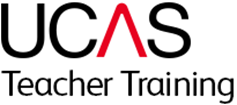 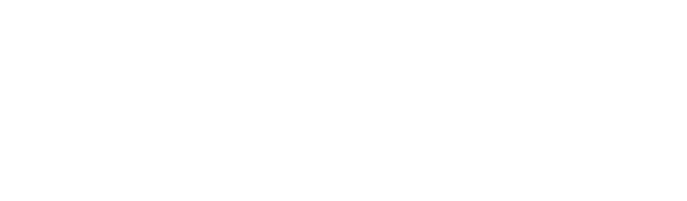 